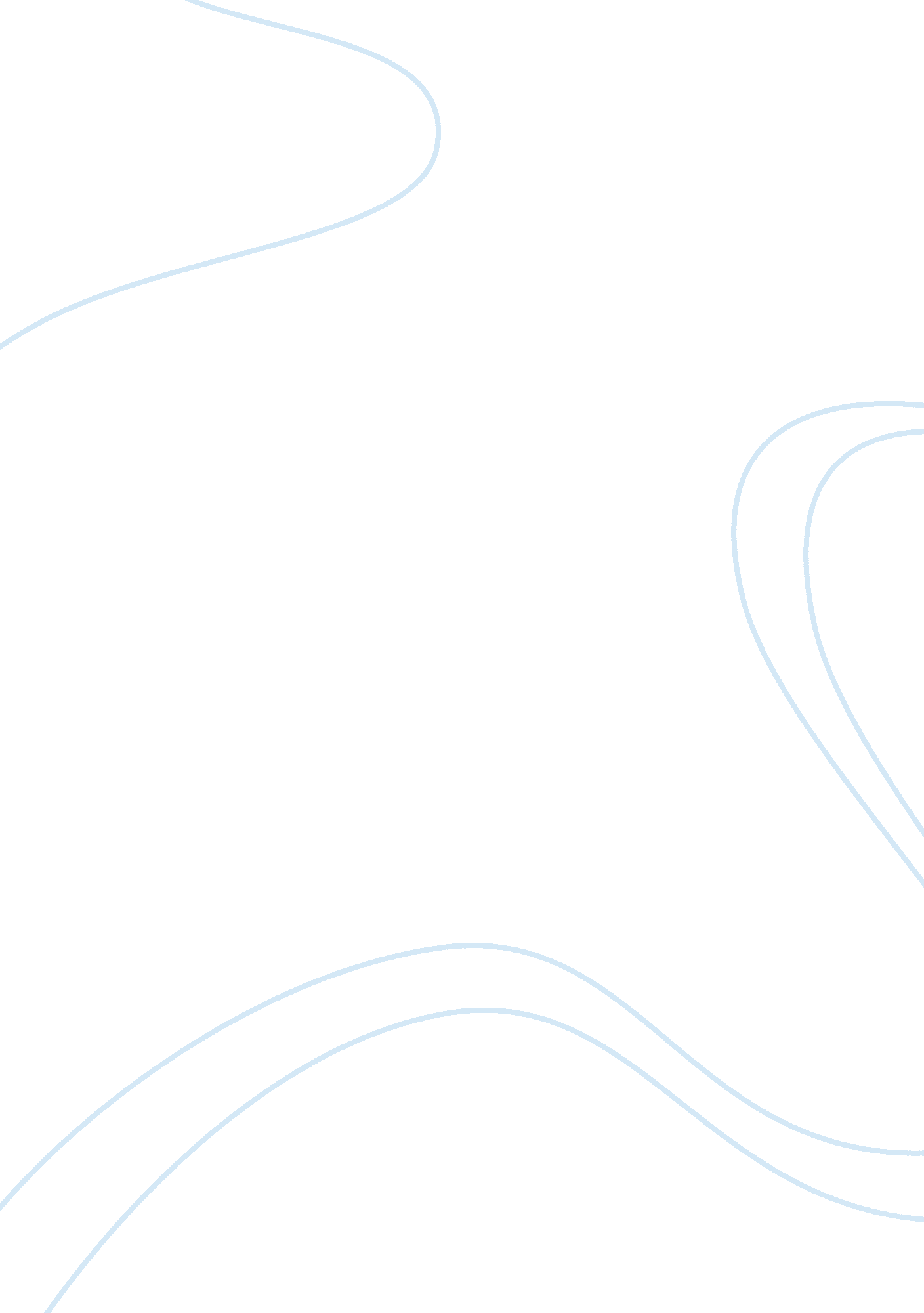 What should be done with the canadian senate? essayBusiness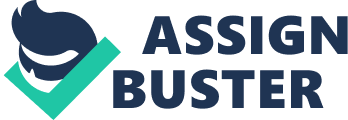 What Should Be Done With the Canadian Senate? Friday, 9 December 2011 The Canadian Senate has a large role in the Canadian Government. Regardless of the fact that many Canadian’s believe that the Senate should be abolished, I believe that the Senate plays a large role in Canadian order, they are the final stepping-stone for each law passed in Canada. But I do believe the Senate must reconsider and change a select few rules and qualifications for being a senator. I will emphasize and expand my argument on those points in this essay. The book “ How Parliament Works” by: Bejermi, John, Published in 2000 describes the legislative branch of the Canadian government, and explains how the Canadian Senate has 105 seats in the Canadian Parliament, and each Canadian Senator is recommended through the Canadian Prime Minister, and is appointed through the Governor General who represents the Queen. The Legislative Branch is very professional and in great order, but there are two things that I feel should be changed. The first thing to be reconsidered is the appointment of the Senators through Prime Minister Steven Harper. I believe that the Canadian Senate’s required qualifications should be changed. In order for you to be elected you must be over the age of thirty to get elected by the Governor General as a Senator, and to serve the Government of Canada. The Canadian Parliament is divided into various branches, the Legislative Branch and the Executive Branch, both of which are represented by the Queen who in turn is represented by the Governor General. The Executive branch represents the Prime Minister and his Cabinet, and The Legislative represents the House of Commons and the Senate. The Parliament of Canada has three branches, The Queen who appoints a Governor General to represent the Queen on her behalf, The House of Commons and then The Senate. The House of Common’s is the lower house of Parliament, and The Senate is the Upper half of the Canadian Parliament. The constitution divides Canada into four different areas, each with an equal number of senators. Canadian citizens have no authority in the appointment of each of there Senators. I feel that this is corrupting the Senate. The Prime Minister may very well be appointing fellow friends, instead of those who will be most influential over Canada and make the right decisions for Canada now and for the future. Canadian’s should have the biggest say for the command of Canadian Senators. The citizens of America elect each of their Senators, So that they feel like the most professional and acknowledged and beneficial candidate is appointing or vetoing laws that the citizens must abide by. This puts the American Citizens into power and makes them feel like America is the people’s country, because they involve the pedestrians that live in America in the appointment in councilmen in the Government. In order for Canadians to feel as if they have authority within their own country like civilians of the United States of America, Canadians should have multiple choices in which candidate is responsible for such a high position in The Canadian Senate, I believe the Government should change the law and run elections in order for a Senator to be elected. This will also make Canadian citizens more involved in their countries politics, as many Canadian citizens have a very limited knowledge regarding what is happening in the Government. Due to Age of Candidacy if you wish to legally become a Senator in the country of Canada you must be either thirty years of age or older. This causes young politicians under the age of thirty pursuing a dream of becoming a Senator to have to postpone their dream and wait or run for a different position until old enough to run for the political occupation they wish to run for. I find the law of Age of Candidacy a pointless requirement, at the age of twenty your are fully grown and your mind has reached its maximum capacity, ready to take in any information and is fully capable. So I believe they should change the law to the age of twenty-five, because at that age you are mature adult ready to take power and make the right decisions for you and your country, on what laws Canadians must legally follow. If we wish to have the best for our country then we should have people whose ages differ immensely to have multiple points of views from multiple age groups. This will also provide a larger amount of possible candidates for the position of the senator, and with more candidates the governor General will only be picking the best of the best to make decisions that will impose on the citizens of Canada. Age should not be a large concern, but rather the person’s knowledge, capabilities and leadership styles. In conclusion I believe the Canadian Senate serves a wonderful purpose, its just not achieved it maximum potential. If the Canadian Government adjusts their qualifications and obligations, they can reform and reconstruct the Senate. These suggestions are beneficial in order for the Canadian Senate to move forward gain Canadians respect and prevent being abolished. Rather than just abolishing the Senate, We should gain the trust and affection of Canadian citizens, by having city election’s for each Senator elected. They should also adjust the Age of Candidacy law by reducing the age requirement by five years, or abolishing the law altogether. What Should Be Done With the Canadian Senate Bibliography By: Aaron Serruya Friday, December 9, 2011 * http://www. apleleafweb. com/features/canadian-senate-role-powers-operation#powers * http://www. cbc. ca/news/canada/story/2010/07/09/f-senate-background. html * http://www. parl. gc. ca/About/Senate/Today/sens-e. html * http://www. parl. gc. ca/About. aspx? Language= E * http://www. law. ualberta. ca/centres/ccs/issues/thecanadiansenatepastpresentandfuture. php * http://www. ndp. ca/press/canada-s-senate-second-thoughts-about-sober-second-thought * http://www. parl. gc. ca/About/Senate/FAQJuniorVersion/brochure-e. htm#q2 